KLASA IITA BIOLOGIACELE EDUKACYJNE: charakteryzowanie środowiska życia mięczaków omówienie ogólnej budowy ciała mięczaków na przykładzie ślimaka podanie cech budowy charakterystycznych dla wszystkich przedstawicieli mięczaków poznanie budowy układu pokarmowego mięczaków i sposobów pobierania pokarmu omówienie budowy i funkcjonowania narządów oddechowych u mięczaków zasiedlających środowiska wodne i lądowe omówienie rozmnażania się mięczaków porównanie budowy zewnętrznej i budowy muszli u poszczególnych gromad mięczaków  omówienie budowy i funkcji muszli u mięczaków wyjaśnienie, w jaki sposób zachodzi przepływ krwi w układzie krwionośnym mięczaków  omówienie budowy układu krwionośnego głowonogów  omówienie budowy układu nerwowego i narządów zmysłów mięczaków omówienie wydalania i osmoregulacji u mięczaków charakteryzowanie gromad mięczaków ze wskazaniem cech budowy morfologicznej umożliwiających ich identyfikację podanie przykładów gatunków należących do poszczególnych gromad wykazanie, że głowonogi są mięczakami o najwyższym stopniu złożoności budowy omówienie znaczenia mięczakówZADANIA DLA UCZNIA:Proszę przeczytać ciekawy materiał zamieszczony w epodręczniku  https://epodreczniki.pl/a/mieczaki/D16irHqL6Proszę w zeszycie przedmiotowym wykonać notatkę porównującą grupy mięczaków: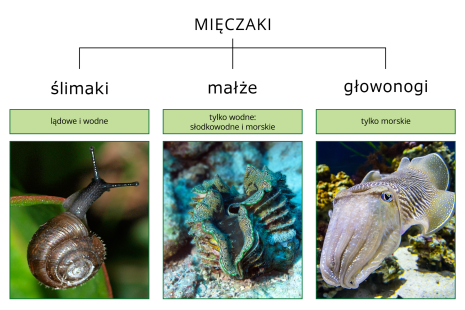 W zeszycie proszę o wykonanie poleceń: Polecenie 1Wymień cechy mięczaków, które pozwalają je odróżnić od innych zwierząt.Polecenie 2Porównaj budowę i tryb życia ślimaka winniczka, omułka jadalnego i kałamarnicy zwyczajnej.Ćwiczenie 3zadanie interaktywnePrzyporządkuj charakterystyczne cechy odpowiednim nazwom grup mięczaków.
Uwaga! Jedna cecha nie pasuje do żadnej kategorii.ślimakimałżegłowonogicecha niepasujaca do żadnej z kategoriidwuklapowa muszlawyłącznie drapieżny tryb życiasilnie ukrwiona powierzchnia płaszcza pełni rolę płucaspiralnie skręcona muszla chroni wór trzewiowybrak wyodrębnionej głowyobecność syfonu wpustowego i wypustowegosegmentowane ciałooddzielanie cząstek pokarmu z wodynoga podzielona na 8 lub 10 ramionĆwiczenie 4Na ilustracji przedstawiono budowę ślimaka winniczka.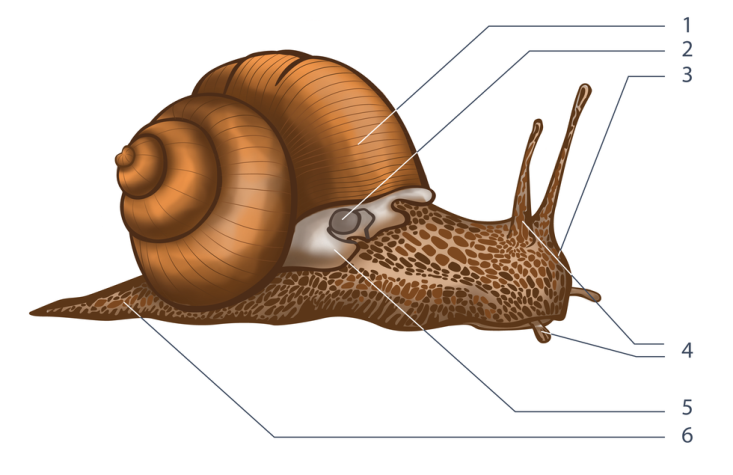 Zidentyfikuj struktury oznaczone cyframi 1-6 i wpisz ich nazwy.1. 
2. 
3. 
4. 
5. 
6. 
Ćwiczenie 5Elementom budowy mięczaków przyporządkuj ich funkcje.syfon wpustowymuszlaramionatarkazeskrobywanie lub rozdrabnianie pokarmuoparcie dla mięśnipobieranie wody z pokarmempobieranie wody z tlenemchwytanie ofiarochrona przed drapieżnikamiĆwiczenie 6zadanie interaktywnePrzeanalizuj wykres i oceń prawdziwość zdań. Zaznacz odpowiedź Prawda lub Fałsz.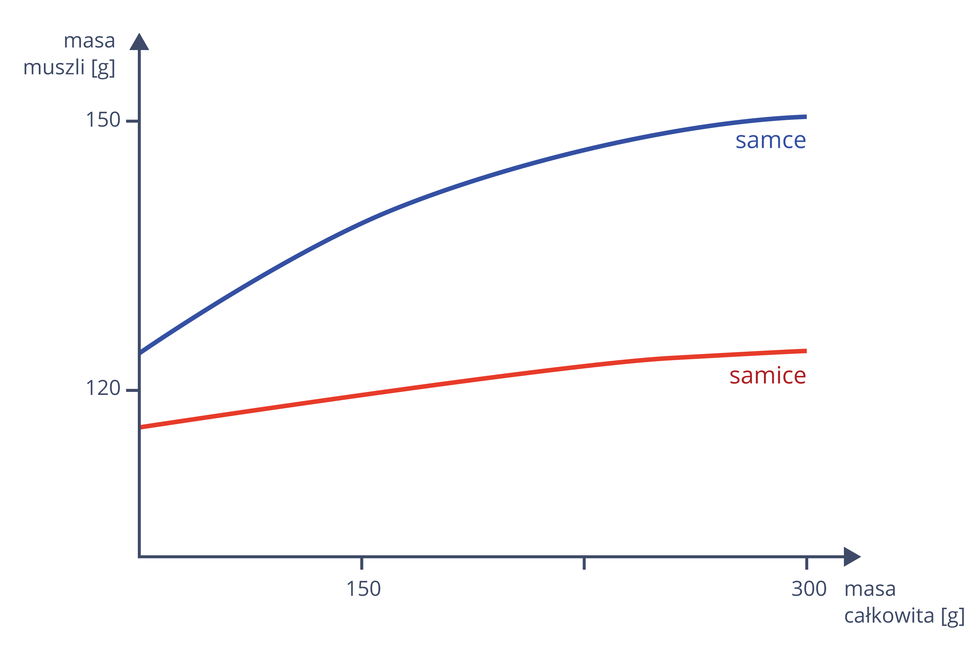 Muszle samców są lżejsze niż muszle samic.Początek formularzaDół formularzaMasa muszli nie zależy od masy ciała ślimaka.Początek formularzaDół formularzaDymorfizm płciowy w odniesieniu do muszli jest bardziej widoczny u ślimaków o dużych rozmiarach.Początek formularzaDół formularzaZADANIA WYKONAJCIE W ZESZYCIE PRZEDMIOTOWYM. W RAZIE PYTAŃ PROSZĘ PISAĆ m artyna.rolka@vp.plPOZDRAWIAM